A jakby tak bez kolejki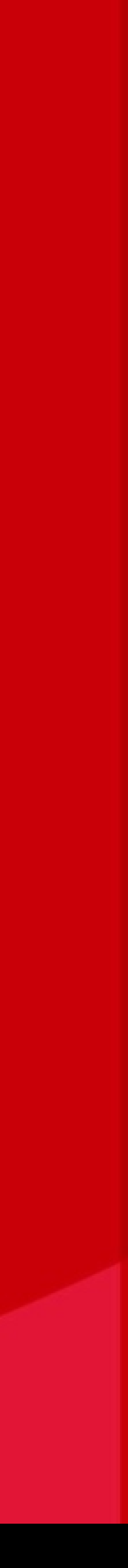 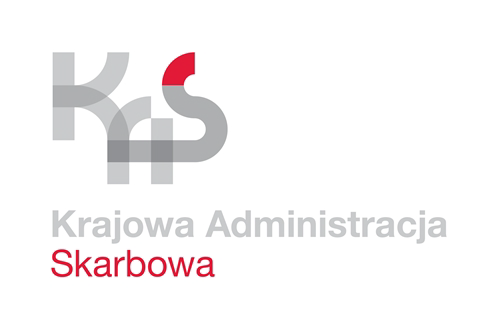 do okienka?czyli urząd skarbowy elektroniczniePamiętam moją sąsiadkę, która łapała się za głowę ze zmartwienia, kiedy przychodził czas rozliczenia Pitów. Słyszałam: „A gdzie ja to wszystko znajdę jak syn ma kilka prac? I jeszcze ta wieczna kolejka  w urzędzie!”.Na szczęście to było dawno temu. Teraz, kiedy mamy już profil zaufany i chwilę czasu / i nieważne,            że jest 22.30/, możemy włączyć komputer i zabrać się do rozliczenia podatków.Na stronie  podatki.gov.pl znajduje się e-Urząd Skarbowy.Czynny 24 godziny na dobę i co najważniejsze bez kolejki. Trzeba się tylko zalogować.Można to zrobić za pomocą:Login.gov.pl czyli Profilu Zaufanego, /który już mamy/, e-dowodu  lub bankowości elektronicznej.Aplikacji mObywatelDanych podatkowych /umożliwia dostęp tylko do naszych danych i zeznania rocznego/.Serwis e-Urząd Skarbowy oferuje takie usługi jak:Twój e-PIT (czyli zeznanie podatkowe PIT-28, PIT-36, PIT-37 lub PIT-38),e-mikrofirma (bezpłatną aplikację do generowania i wysyłania JPK),wykaz mandatów karnych,płatności online.Po zalogowaniu możemy sprawdzić /i zaktualizować po zmianach/ swoje dane, wysyłane dokumenty, A jak już szczęśliwie przebrniemy przez rozliczenie i niestety wyniknie z tego konieczność wpłaty podatku, w e-Urzędzie znajdziemy mikrorachunek /indywidualny - unikalny dla każdego podatnika rachunek podatkowy, który służy do wpłaty przez podatnika podatku PIT, CIT i VAT/. Osoby, które jeszcze nie płaciły podatku mogą taki rachunek stworzyć za pomocą Generatora mikrorachunku. Jeżeli zaś z zeznania podatkowego wyjdzie nadpłata, będzie ona przelana na zgłoszone do urzędu skarbowego konto bankowe podatnika.W e-urzędzie możemy także zapłacić:podatek od czynności cywilnoprawnych (PCC) oraz podatek od spadków i darowizn (SD), opłatę skarbową, pozostałe podatki i należności niepodatkowe, mandat karnyJeżeli mamy jakieś wątpliwości lub trzeba uzupełnić dokumentację możemy przez e-Urząd przesłać również pismo.O e-urzędzie skarbowym opowiada także filmik dostępny po adresem: https://www.youtube.com/watch?v=ow55brmySDc     Z wyrazami szacunkuIwona Bobrowska –Jaworska       ekspert skarbowy                                                                                                                                          Urząd Skarbowy w Wieliczce